Meditating on our Nobility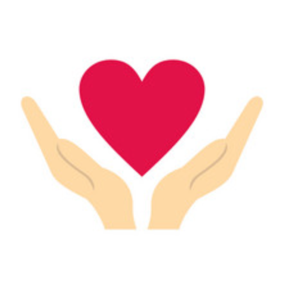 การทำสมาธิกับความสูงส่งของเราพระบาฮาอุลลาห์บอกอะไรกับฉันในพระวจนะนี้แสงของพระผู้เป็นเจ้าในตัวฉันคืออะไร? ฉันจะแสดงแสงนี้ให้ผู้อื่นเห็นได้อย่างไร?มันหมายความว่าอะไรที่พระผู้เป็นเจ้าสร้างสร้างฉันอย่างสมบูรณ์แบบการมีความเข้าใจนี้ส่งผลต่อวิธีที่เราเห็นตนเองและผู้อื่นอย่างไรWhat is Baha’u’llah saying to me in this Hidden Word?How do I see God’s light in me? In what ways do I show this light to others?What does it mean that God made me perfect?How does this understanding affect how we see ourselves and others?              Part 2:พระบาฮาอุลลาห์บอกอะไรกับฉันในพระวจนะนี้ฉันได้ทำให้ตัวเองต่ำลงในทางใดบ้าง?ฉันต้องทำอะไรเพื่อลุกขึ้น(รุ่งเรืองขึ้น)?What is Baha’u’llah saying to me in this Hidden Word?In what ways have I abased myself?What do I have to do to rise up?12.  O Son of Being! 
With the hands of power I made thee and with the fingers of strength I created thee; and within thee have I placed the essence of My light. Be thou content with it and seek naught else, for My work is perfect and My command is binding. Question it not, nor have a doubt thereof. 